                                          Географическая викторина «Мой край родной»Данные об автореАвтор(ы):  Великоцкая Галина ВасильевнаМесто работы, должность:  учитель географии МБОУ СОШ № 81 п. Юловский, Сальский район, Ростовская областьРегион:  Ростовская областьХарактеристики урока (занятия)Уровень образования:  основное общее образование среднее (полное) общее образование дополнительное образование детейЦелевая аудитория:  Классный руководитель Педагог дополнительного образования Учитель (преподаватель)Класс(ы):  8 класс 9 классПредмет(ы):  Внеклассная работа География Естествознание Краеведение Окружающий мир ЭкологияЦель урока: Повторение и обобщение знаний по теме "Ростовская область".Тип урока:  Урок обобщения и систематизации знанийУчащихся в классе (аудитории):  16Используемые учебники и учебные пособия: рабочая тетрадь по географии Ростовской области, Измайлова В.В.Используемая методическая литература: 1.     Алексенко В.Н., Мартынова М.И. География Ростовской области. Ростов н/Д, 2005. 120 с.2.  Природа, хозяйство и экология Ростовской области. /Под ред. ЮП. Хрусталева, Т.А. Смагиной, Ю.Н. Меринова, М.И. Кизицкого и др. Батайск, 2002. 446 с.3.   Нагорный Б.А. География Ростовской области. Ростов н/Д, 1985. 96 с.4.    Степаненко Е.С., Степаненко Л.Г. Ростовская область: География Родного края в вопросах и задачах. Ростов н/Д, 1999.  120 с.5. Степаненко Л.Г. Ростовская область: Описание природы. Тесты и задачи. Камментари и ответы.Используемое оборудование: мультимедийный комплексИспользуемые ЦОР: Презентация с видеофайламиКраткое описание:  Счастливый случай - игра, выходившая с 9 сентября 1989. Ее аналогом является викторина по географии Ростовской областиИнтеллектуальная викторина «Мой край родной»Цель:
Повторение и обобщение знаний по теме "Ростовская область".Задачи:Закрепить и обобщить знания и умения обучаемых по географии родного края,
используя игровую форму урока.
2. Развивать дифференцированное восприятие, умение работать с разными видами карт,
 развивать словесно-логическое мышление, произвольность психических процессов.3. формировать навыки работы с дополнительными источниками информации; 
4. Воспитать чувство коллективизма, взаимодействия при совместном участии в
игре-викторине.5.Воспитывать гордость и ответственность за свой край
Наглядность, оборудование: Плакат «Мой край родной»;Физическая карта Ростовской области;Стенд «Редкие и охраняемые животные и растения Ростовской области» ;Контурные карты Ростовской области;Презентации к уроку        «викторина Мой край родной», «Узнай меня в лицо».Слова на доскеПрирода-это книга, которую 
надо прочитать и правильно
понять, ошибочные понимания
приносит большой вред.
М.Л. Налбандян.Вступительные слова учителяО красоте и богатстве нашей области сложено немало стихов и песен, картин художников, не только живущих, но и побывавших здесь, хотя бы один раз. Послушайте стихи, которые написали о природе донского края наши земляки1 Мой край родной!.. Там воздух чистыйБежит шумящим ветеркомПо ниве зрелой, золотистой,С манящим синим васильком2. Там утром степь с росой сребристойИ бесконечна. И вольнаЛежит, как бы ковёр пушистый,Травы душистой вся полна.1. И в ней поёт с трелью тонкойВесной в небесной  глубинеРодной наш жаворонок звонкийСкользя в прохладной  синеве.2 Там хоры певчих насекомыхЗвенят  с зари и до зариВ полях цветущих  и зелёных,А в небесах  парят орлы.Вед. На такой удивительно красивой земле мы живём.Природе Донского края посвящено наше мероприятия, которое будет проходить в форме викторины.1 тур “Дальше-дальше”Учитель по очереди задает вопросы командам . За каждый правильный ответ 1 баллВопросы для 1-й командыКак наш край назывался в разные времена? Дополни предложения.1.Древние греки и римляне называли наш край___________2. В 16-17 веках называли _________3.Что обозначают красный и синий цвета на флаге нашей области4. Какова площадь Ростовской области? (100,8 тыс. км.).5. В 1995 году в нашей области организован государственный заповедник. Как 
заповедник назвали, и с какой целью он создан?
6. Что представляет собой поверхность Ростовской области? 7.Как назывался город Сальск ранее?8.Знаете ли вы, где на территории области «полюс» холода, а где «полюс» жары?9.  Орла называют «царем» птиц, льва – «царем» зверей, один из типов почв великий почвовед     В.Д. Докучаев назвал «царем» почв. Что это за почвы?10. Назовите самую крупную рыбу, обитающую в реке Дон. Вопросы  для 2-й командыКак наш край назывался в разные времена? Дополни предложения.1. Русские люди в старину называли ___________2. С 1937 года _________3.Что обозначают жёлтый и белый цвета  на флаге нашей области?4.В каком году образовался Сальский район?5.  «Воротами Кавказа» именуют иногда Ростов-на-Дону. Почему?6. В каких частях света расположена наша область? Где проходит граница между ними7.Большая часть наших животных – «норники», т.е. животные, которые живут в норах. Почему?8.К какой природной зоне относится Донской край?9. Некоторые населённые пункты нашей области имеют приставку "Верхне-" или "Нижне-" Почему?10.Какая самая маленькая рыба в Дону? 2 тур «Слепой текст" 
Командам  раздаются тексты с пробелами, которые надо заполнить в течении 3 минут.1.Ростовская область входит в состав (_______________) округа. Её поверхность  представляет собой холмистую равнину. На западе области расположен (__________) кряж. Её территорию формируют горные породы разного происхождения, преобладают (__________) горные породы. Здесь добывают  (                ) и (                    ).2.Все поверхностные воды Ростовской области относятся к бассейну (__________) моря. По её территории протекает 150 рек, самая крупная река (____) .Для всех рек области преобладает(_________) питание. Крупнейшее озеро Ростовской области – (__________). Оно находится в (_________) части области.Проверка текстов. На экране демонстрируются тексты пяти команд с заполненными пропусками, жюри сообщает баллы для команд.Ответы для конкурса «Слепой текст»3.Ростовская область входит в состав (Южного Федерального) округа. Её поверхность  представляет собой холмистую равнину. На западе области расположен (Донецкий) кряж. Её территорию формируют горные породы разного происхождения, преобладают (осадочные) горные породы. Здесь добывают  (каменный уголь) и (строительные материалы). 4.Все поверхностные воды Ростовской области относятся к бассейну (Азовского) моря. По её территории протекает 150 рек, самая крупная река (Дон).Для всех рек области преобладает (дождевое и грунтовое) питание. Крупнейшее озеро Ростовской области – (Маныч – Гудило). Оно находится в (юго-восточной) части области.                                              3 тур «Заполни контурную карту»Команды должны заполнить контурные карты на доске. Выигрывает тот, кто быстрее и правильно выполнит задание.Задание: показать на контурной картеместорождения каменного угля, фосфоритов, известняка, цементного сырьяреки: Дон, Маныч, Сал, Средний Егорлык, Большой Егорлык, Северский Донец, Калитва водохранилища: Цимлянское, Весёловское, ПролетарскоеОзеро Маныч-ГудилоВед. Удивительны обитатели донского края. Растительному и животному миру области, посвящен 4  тур  «Узнай меня».Команда выбирает себе на цифровом поле номер задания. А затем по подсказке – характеристике она определяет, о каком растении или животном края идет речь. После ответа команды на экране появляется правильная картинка – ответ.Задания для конкурса «Узнай меня».1.Птица, обитающая в Ростовской области, в названии которой есть нота . (Дрофа)2.Жвачное животное, обитающее в нашем районе, из семейства оленей. (Лось)3.Обитатель насаженного леса Ростовской области, питается кореньями, желудями, мелкими грызунами. (Кабан)4.Это самое могучее дерево донского края величают «великаном лесов». Оно не кланяется ветру, лист его не дрожит, как у осины, ветки не стонут, как у сосны. (Дуб)5.«Лазорики» - называют этот цветок на верхнем Дону, «кубышки» - именуют жители низовий Дона. (Тюльпан)6.Самые крупные грызуны нашей степи, живут семьями, имеют рыжеватый мех. В теплый солнечный день сторожат свою нору как солдаты. Обитают в Миллеровском районе, занесены в Красную книгу. (Байбак)7.Это растение часто называют другом путешественников, туристов. В древней Руси листья использовались для лечения ран, ожогов. (Подорожник)8.Обитательница и лесной и степной зон, хищница, охотится на грызунов, имеет красивый, ценный мех. (Лиса)9.Ароматный полукустарничек со стелющимся по земле стеблем, ярко цветет маленькими розово - лиловыми цветочками. Ценное лекарственное растение. В прошлом религиозные люди в свои праздники посыпали этой пахучей травой земляные полы. Растение становится редким. (Чабрец) 10.Шелестя, шурша травой,Проползает кнут живой.Вот он встал и зашипел:Подходи, кто очень смел. (Степная гадюка)11.Это болотное растение, распространено в основном в дельте реки Дон. (Камыш)12.Я запасливее всех,
     У меня, друзья, щека
     Вроде сумки для орехов
     Или, скажем, вещмешка. (хомяк)
13. Какое растение на Дону называют «шелковой» травой? (Ковыль)
14. Она как змейка в траве мелькает.
    Хвост оборвёт - другой наживает.(Ящерица)5 тур «Отгадай кроссворд».Для команды№1:1.Ямы, образующиеся при добыче полезного ископаемого открытым способом.2.Сторона горизонта, где солнце бывает в полдень3.Район, в котором расположена крайняя северная точка Ростовской области.4.Искусственный холм, насыпанный над могилами умерших.5.Почвы, характерные для Сальского района.Для команды№2:1. Первый заповедник в Ростовской области. Он создан для охраны степной растительности, атакже части водно – болотного угодья, являющегося местом массового скопления птиц.2.Государство, с которым Ростовская область граничат на западе.3.Район, в котором расположена крайняя южная точка Ростовской области.4.На севере области есть полезное ископаемое, которое используют для производства удобрения.5.Конусообразные отвалы, которые образуются при добыче угля.Проверка кроссвордов. На экране демонстрируются заполненные кроссворды для команд, жюри сообщает баллы для команд.Ответы для экрана компьютера:Кроссворд для команды№1Кроссворд для команды№2А теперь проверим, знаете ли вы обитателей наших степей в лицо  
                                                6 тур «Угадай меня в лицо»Командам предлагается узнать животных по фотографиям                                                                 7 тур "Темная лощадка"1. Почему Дон «Ивановичем» зовут?            Дело в том, что в недалеком прошлом наша река вытекала из Иван-озера, расположенного близ города Новомосковска Тульской области. При Петре I у истока Дона возвели обводной канал, и уровень озера понизился. Сейчас на месте озера разлилось Шатское водохранилище, от современного истока оно отделено железнодорожной насыпью.2. В Ростовской области сохранился  «свидетель» лесной мощи Дона. Что это за «свидетель», и где он находится?Это дуб-великан, растущий в Кулундаевском лесничестве, в 3 км от станицы Вешенской. Ему, как считают ученые-лесоводы, около 400 лет. Высота дуба — 23 м ?, диаметр отвода в нижней части — 2,5 м,-окружность — 6,5 м. Уникальное дерево взято под охрану государством. Когда-то такие дубы были обычными в здешних местах. 3. Всем известны строки поэмы А.С.Пушкина «Руслан и Людмила»: У лукоморья – дуб зеленый, златая цепь на дубе том…А знаете ли вы, где находится это «лукоморье»?Лукоморье – старинное название Таганрогского залива.своими очертаниями, берега напоминают изогнутый лук.12345678910111212345Карьер12345Юг12345ВерхнеДонсКОй12345Курган12345ЧернозЁмы12345Ростов в в в в в в 12345УкраинА12345ПесчнокопСкий12345Фосфориты12345Террико но но н   4. Откуда взялось название «Ростов – на – Дону»? От крепости, названной в честь митрополита Дмитрия Ростовского. Крепость находилась на территории Темерника.Родной мой край, тебя прекрасней нет!С тобой я вечно, навсегда!И вдруг придется далеко быть где – то,Тебя же не забуду никогда!Твои сады, твои поля пшеницы,И степь широкая твоя,И небо синее, и птицы…Эх! Всё это Земля моя!Твой Дон широкий, полноводный,Вокруг зелёные леса! Тебе спасибо, край мой плодородный, Тебя бы я вознес на небеса!
Жюри подводит итоги и награждает победителей.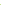 